Promoting Silver tourism through valorization of MED-diet and wellbeing routes in the CBC area - Silver Wellbeing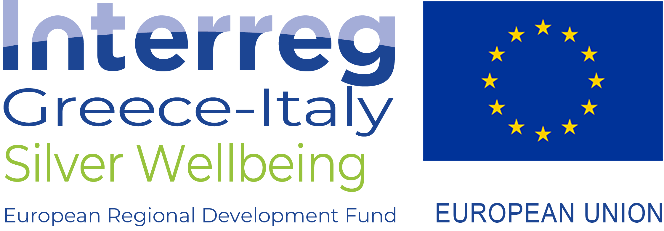 Εκδήλωση ΕνδιαφέροντοςΤο έργο “Promoting Silver tourism through valorization of MED-diet and wellbeing routes in the CBC area” (Silver Wellbeing) στοχεύει στην προώθηση του ασημένιου τουρισμού (silver tourism) στην διασυνοριακή περιοχή μέσω της αξιοποίησης των πολιτιστικών και φυσικών πηγών όπως είναι το ελαιόλαδο, το κρασί και τα δημητριακά-σιτηρά, ενθαρρύνοντας την υιοθέτηση υγιεινών διατροφικών συνηθειών που αποτελούν την Μεσογειακή Διατροφή. Το έργο, αξιοποιώντας την ασημένια οικονομία ως άυλο περιουσιακό στοιχείο ανάπτυξης, θα υλοποιήσει καινοτόμα εργαλεία που θα αναπτυχθούν συνεργατικά σε διάφορους τομείς της οικονομίας: τουρισμός, φροντίδα υγείας και αγρο-διατροφή. Η επιλογή των τομέων αυτών έλαβε χώρα από τις κοινές ανάγκες των δύο χωρών (Ελλάδα – Ιταλία). Η δημιουργία μίας καινοτόμου εφαρμογής για κινητές συσκευές θα αποτελέσει το εναρκτήριο σημείο για την αξιολόγηση των αναγκών κάθε τουρίστα, προτείνοντας την καλύτερη επιλογή για μία προσαρμοσμένη Μεσογειακή Διατροφή με αντίστοιχες τουριστικές θεματικές διαδρομές. Το αποτέλεσμα του έργου θα προωθηθεί σε διεθνή επιστημονικά συνέδρια και εκθέσεις τροφίμων και τουρισμού.ΔΗΛΩΣΗ: Έχουμε ενημερωθεί για τους σκοπούς και τις δράσεις του έργου και επιθυμούμε Να συμμετάσχουμε στις δραστηριότητες του έργου, στον μέγιστο δυνατό βαθμόΝα εγγραφούμε στην πλατφόρμα του έργου, μόλις αυτή είναι διαθέσιμηΝα εισέλθουμε στην ιαματική διατροφή και/ή τουρισμό εμπειρίαςΝα προωθήσουμε με κάθε πρόσφορο τρόπο και μέσο, σε όλη την αλυσίδα αξίας της Επιχείρηση/Οργανισμού μας, των στόχων του παρόντος έργουΓια την Επιχείρηση:Ονοματεπώνυμο:Ιδιότητα:Επιχείρηση/Οργανισμός:Υπογραφή: